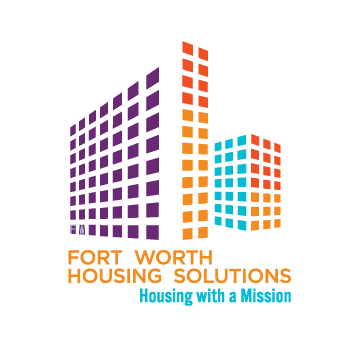 FORT WORTH HOUSING SOLUTIONSDEVELOPMENT OPPORTUNITYBUTLER PLACE APARTMENTSREQUEST FOR QUALIFICATIONSRelease Date:  August 22, 2016Submission Date:	  November 30, 2016RFQ for Master Developer ServicesFort Worth Housing Solutions (FWHS) is currently accepting Statements of Qualifications (“SOQ”) for Master Developer Services.Submissions shall consist of one (1) USB/Flash Drive or Compact Disc (CD) and one (1) bound original SOQ and six (6) bound copies of the SOQ containing all materials as listed in RFQ.FWHS reserves the right to reject any or all SOQs.  MBE/WBE firms are encouraged to submit SOQs.All questions for the RFQ must be submitted in writing, and e-mailed to Fort Worth Housing Solutions at ButlerRFQ@fwhs.org  or faxed  to 817-333-3592 no later than, November 4, 2016 at 11:00 a.m. Central Standard Time (C.S.T.).PRE-SUBMISSION			October 24, 2016 at 11:00 a.m. C.S.T.INFORMATIONAL BRIEFINGS:	Urban Land Institute Conference Attendees Only Kay Bailey Hutchinson Conference Center650 South Griffin Street					Dallas, TX  75202					October 25, 2016 at 11:00 a.m. C.S.T.All Other Interested PartiesFort Worth Housing Solutions – Development Office					300 South Beach Street					Fort Worth, TX  76105RFQ DUE DATE/TIME: 		November 30, 2016 at 11:00 a.m. C.S.T. at FWHS300 South Beach StreetFort Worth, TX  76105SOLICITATION DOCUMENTS ARE AVAILABLE ON LINE AT WWW.FWHS.ORG SOLICITATION DOCUMENTS ARE ALSO AVAILABLE FOR PICK-UP ON August 22, 2016 BETWEEN 8:30 AM AND 4:00 PM MONDAY THRU FRIDAY AT THE FOLLOWING LOCATION:Fort Worth Housing SolutionsProcurement Division300 South Beach StreetFort Worth, TX  76105(817) 535-6877Exhibit A – Urban Land Institute Advisory Panel ReportExhibit B – HUD Forms    Instructions to Offerors Non-Construction (HUD-5369-B)Certifications and Representations of Offerors - Non Construction (HUD 5369-C)General Conditions for Non-Construction Contracts (HUD-5370-C)Exhibit C – FWHS FormsBusiness ReferencesNon-Collusive AffidavitConflict of Interest QuestionnaireProfile of FirmSection 3 Guidelines/FormsM/WBE GuidelinesEqual Employment OpportunitySample Certificate of InsuranceW-9INTRODUCTIONFort Worth Housing Solutions (FWHS) is pleased to issue this Request for Qualifications (“RFQ”) to identify a partner and master development team (“Developer”) to successfully redevelop a forty-two (42) acre FWHS-owned property known as Butler Place Apartments, Fort Worth’s oldest and historically African-American housing project (“Site”). The Developer will accomplish the community’s vision for a comprehensive and sustainable redevelopment of the Site (“Project”) that should feature, at a minimum: Mixed-income residential Public green spacesPreservation of select historic structures through adaptive reuseImproved connectivity to downtown core, highway system and adjacent Trinity RiverParking All necessary ancillary uses, including infrastructure and site improvements Additional uses as may be proposed that fit within the general scope of the conceptual design will be considered. FWHS is seeking Statements of Qualifications (“SOQ”) from interested and qualified real estate developers (collectively, the “Developers”) to redevelop the Site according to the Guiding Principles below and other criteria noted in this RFQ. SOQs should detail the Developer’s experience with similar projects with strong preference given to developers that have demonstrated successful public-private partnerships to plan, design, finance, develop, and construct high quality mixed-use sites. FWHS’ goal is to work with a reputable and well-financed master development partner with a proven record of redeveloping an entire neighborhood. The Site targeted under this RFQ is comprised of 42 acres located east and immediately adjacent to downtown Fort Worth and is framed by three major highways—U.S. Route 287, Interstate 35W, and Interstate 30. The Site also includes 412 Public Housing dwelling units and supporting educational and social services facilities that were built to house and serve low-income residents. FWHS anticipates relocating all public housing residents prior to redevelopment of the site.The Guiding Principles are:1.	Establish public/private partnerships. 2.	Pursue a long-term vision and strategy that maximizes community desires and site values.3.	Connect land use and transportation. 4.	Develop mixed-income communities. 5.	Provide a high-quality public realm.6.	Increase density. 7.	Promote security through engagement, connection and design.8.	Build healthy places.FWHS develops, owns and operates quality affordable and accessible housing that provides assistance to citizens of Fort Worth utilizing various federal, state and local programs. Currently, FWHS owns 1,002 public housing units, 2,998 affordable housing units, 525 market-rate units; administers more than 6,000 housing vouchers.STATEMENT OF QUALIFICATIONS (SOQ) SUBMISSION PROCEDURES Submission ProcedureSOQs must be submitted no later than 11:00 a.m. C.S.T., Wednesday November 30, 2016.Any SOQs received after the specified date and time will not be considered.  SOQs must be in the specified office of FWHS on or before the above specified date and time.  If you choose to mail your SOQs, it must arrive by the specified date and time, regardless of the postmark date.Respondents must submit one (1) USB/Flash Drive or Compact Disc (CD) and one (1) bound original and six (6) bound copies (a total of 7) of the complete submission package.  The submission package must be received by Fort Worth Housing Solutions no later than 11:00 a.m. Local Time, Wednesday November 30, 2016 at the following location:				Fort Worth Housing Solutions				Attn: Butler RFQ				300 South Beach Street				Fort Worth, TX  76105 Request for InformationRespondents desiring any explanation or further information regarding the solicitation must submit an e-mail request no later than 11:00 a.m. Local Time, Friday, November 4, 2016. The request must be submitted in writing to Director of Procurement, Kelvin Noble at the above mailing address or submitted through email to ButlerRFQ@fwhs.org.  Any clarification and or information will be furnished promptly as a written addendum to the RFQ and posted on the FWHS website at www.fwhs.org.  Evaluation ProcessA selection committee composed of FWHS staff and community members will review SOQs in accordance with this RFQ and will propose to the FWHS Board of Commissioners the firm most advantageous and supportive of the agency’s needs.  The firm must demonstrate it will create a successful, proactive and strategic business relationship with FWHS.  The selection committee and/or the Board of Commissioners may at its discretion request interviews with respondents to discuss specific aspects and clarifications of their SOQ. The Board of Commissioners will make the final decision with regards to the selection process. SOQs should be submitted initially on the most favorable terms which the Developer can propose. FWHS anticipates the need for an Exclusive Negotiation Period of 60 days to finalize the terms of a Master Development Agreement. Once a Developer has been selected, FWHS and Developer will enter into said period, (“Exclusive Negotiation Period”) to refine the vision for the Site and finalize the terms of a Master Development Agreement. Anticipated Schedule of EventsThe anticipated schedule for the RFQ and contract approval is as follows:Fort Worth Housing Solutions reserves the right at its sole discretion to amend any or all of the dates associated with the anticipated schedule of events.SCOPE OF SERVICES Scope of ServicesFWHS seeks an experienced Developer with the skills, resources and commitment needed to successfully redevelop the Site in accordance with applicable federal, state and city requirements, community participation and local design guidelines. Paramount will be the Developer's experience with similar projects and successful public-private partnerships. The Developer should be able to assemble a team that can plan, design, finance, develop and construct a first-class mixed-use, mixed income development. Pre-development Planning: The Developer shall independently complete all necessary pre-development planning and produce an acceptable and financially feasible master development plan (“Plan”) for the construction of a mixed-income and mixed-use neighborhood, consistent with expectations of this RFQ. A master plan will need to consider the size, complexity and phasing of the project.Development Plan Implementation: The Developer shall provide the appropriate guarantees and effectively implement the approved master development plan in a timely and cost effective manner; coordinate related partnerships agreeable to all parties; ensure for the highest quality construction management and workmanship; and maintain effective communication among the development team, FWHS, other applicable partners and community stakeholders.Community Objectives for the Master Development PlanFWHS has organized an Advisory Group comprised of representatives from the following organizations/entities:Fort Worth Housing Solutions (FWHS)City of Fort Worth (CoFW)Fort Worth Independent School District (FWISD)Downtown Fort Worth, Inc. (DFWI) Fort Worth Metropolitan Black Chamber of Commerce (FWMBCC)Tarrant County Black Historical and Genealogical Society (TCBHGS)I.M. Terrell Alumni Association (IMTAA)Butler Place Resident CouncilLocal Developers, Architects, and Community RepresentativesThe Advisory Group has developed a set of Community Objectives to be incorporated into the Plan. FWHS fully expects the chosen Developer to continue working closely with the Advisory Group in the development and implementation of the Plan. Community Objectives - Priority I:Workforce Housing: FWHS requires that residential development density be increased by no less than 300% percent (from approximately 400 units to a minimum of 1,200 units) and that projects set aside units for affordable housing, which is defined as housing that is affordable to those making up to 80% of the Area Median Income (AMI). The total number of units and the affordable unit set aside is subject to negotiation based on the recommendations of the chosen Developer; however, SOQs illustrating experience developing affordable housing for a variety of income levels will receive additional scoring consideration.Historic Preservation: A significant portion of the property (approximately 40%) has been listed on the National Register of Historic Places. The Developer will be responsible for coordination of the Section 106 process and facilitate the development of mediation plan for the property to allow for development in this area. A mediation plan should include a public facility to be owned and/or operated by a local not-for-profit or governmental entity that addresses the historic context of the site, recognizes the importance of the historic structures located on site, and highlights the contributions of African-Americans to Fort Worth, preferably in the form of a museum and/or educational facility. Green Design: The Plan should reflect and articulate a vision of sustainable practice that can enhance the quality of life of citizens today, without compromising the interests of future generations. Proposals should seek to promote energy efficiency, waste reduction, and other sustainable features in design, construction, renovation, and operation. Transportation and Parking: The Plan should promote mass transit, walking, and cycling, but should also include automobile access improvements and associated parking facilities as necessary to ensure the success of the plan. Accessibility: The Plan should include ways to improve access to the site from the west (Downtown), south (East Lancaster), and north and east (Trinity Trails park area). Green space: The Plan should maximize the use of topography and natural features of the site and include green space and park areas for recreation. Neighboring Communities: Considerations should be made for how leverage this redevelopment to support additional improvements and enhancements in nearby neighborhoods such as East Lancaster.Community Objectives - Priority II:Owner-Occupied Housing: The Developer will include recommendations in the Plan for how to include home ownership opportunities in the target area, considering options such as condominiums and/or townhomes. Retail/Commercial: The Developer will include recommendations on the inclusion of retail and commercial development within the Plan. Education/Youth Directed Activities: The Developer will be responsible for recommending additional potential options for educational components (example: a higher education campus location) or youth directed activities and recreation component (example: sites for recreational activities and services). Community Objectives - Priority III:Grocery: The site currently lacks grocery services.  The Developer will research and recommend potential opportunities for a neighborhood grocery, market, urban farm, or some other component to address the availability of grocery and/or food items. Primary Education: The Developer will research and recommend potential opportunities for expanding primary education opportunities through either FWISD and/or a charter school and providing easy access to high-performing educational opportunities for families on site.ExpectationsOur development partner must be fully committed to the essential elements of our vision for:Smart, sustainable growthThriving, walkable, mixed use urban neighborhoodAlternative transit optionsInclusion of arts and cultureEnvironmental sustainabilityHigh quality design, and Complementary uses, including an appropriate mix of housing types, street level retail and neighborhood supporting commercial services. The Developer must have the capacity and desire to move swiftly to take advantage of opportunities, and, at the same time, the long-term commitment and persistence necessary to overcome inevitable obstacles and challenges. The Developer must be sensitive to public impacts related to municipal service delivery, school capacity, and associated fiscal costs and benefits, and recognize that any development must advance the public interest, as measured by the triple bottom line of economic, environmental, and social progress.Lastly, the Developer must be prepared to work closely with the existing Advisory Group and seek additional community input and foster community support throughout the planning and development process, utilizing tools including market research, social media and web-based communication, public forums, and other means of inclusive discussion and decision-making.  FWHS, the City of Fort Worth, DFWI and FWISD pledge to help facilitate this process.Area Trends and Downtown DevelopmentThis RFQ is a unique opportunity to redevelop the one of the largest contiguous parcels of land near Downtown Fort Worth. The Downtown area has undergone significant public and private investment in the last decade. FWHS is working closely with its partners and community throughout the RFQ process. Butler Place is adjacent to downtown Fort Worth, the major employment center for one of the fastest-growing cities in the United States. Stakeholders of this endeavor are eager to shape a catalytic project that leverages the growth and popularity of downtown and the urban core and reflects the “can do” attitude of Fort Worth residents.  The Site represents an opportunity to capitalize on the growth of downtown and compliment the Central Business District. FWISD has begun this catalytic process with the designation of the I.M. Terrell Elementary School, located on the site, as the first Visual Performing Arts/Science, Technology, Engineering and Math Academy (VPA/ STEM) Academy for the city of Fort Worth. The new VPA/STEM Academy will be for grades nine through twelve, and is expected to open in August 2017. For more information on the VPA/ STEM Academy, please visit FWISD’ website at: http://www.fwisd.org/pages/FWISD/News/VPA_STEM_Academies_at_I_M_TerrFort Worth has experienced tremendous population growth since 2010. The overall population growth of 47 percent since 2000 reflects the phenomenal attraction of new residents to the city. Most of the growth in Fort Worth between 2000 and 2010 occurred outside the city core in the more suburban areas to the north and south of the downtown, medical, and cultural districts. In the past five years, downtown’s population has grown at an annual rate of almost 5.8 percent per year compared with the citywide growth of 2.2 percent per year. Because an increasing number of Fort Worth’s residents are choosing to live near downtown amenities, the residential demand for new, high-quality housing products continues to grow.Between 2010 and 2015, the number of people living in Fort Worth over the age of 65 grew by 22 percent compared with 9 percent growth for the entire population. The aging population creates demand for additional health and social services, and it generates opportunities for development of new, denser housing products in the urban core that appeal to senior citizens rather than families with children. The growth is particularly prominent in the downtown area as more seniors are choosing to live in the city’s urban core. Growth of the millennial population between the ages of 15 and 24 years is also on the rise in downtown at a higher rate than in the rest of the city. As with seniors, millennials are generating demand for walkable urban housing products close to the activity and amenities of the city center.  Downtown’s residential renaissance has spread beyond the traditional boundaries of the Central Business District.  New apartments, townhomes and condominiums are being built at all compass points around the center city.  The availability of large contiguous parcels of land is modest, making the Site highly attractive for residential community development. For more information on downtown residential and commercial trends, visit here:http://www.dfwi.org/researchSUBMISSION CONTENT REQUIREMENTSubmission shall be submitted in the order listed below, securely bound with Tabs clearly identifying each section. Failure to comply with these submission requirements may be cause for rejection of the submissionLetter of Interest – Tab 1  The letter of interest (not to exceed four pages) should:Introduce the development team, specifying roles and responsibilities of team members and identifying the authorized representative (with contact address, telephone number and e-mail address included) who will serve as the primary contact throughout the selection process. Include information for a contact alternate in the event that the authorized representative is absent or unavailable.Describe the development team’s understanding of its role and why it will be successful in implementing the efforts.Statement of Qualifications – Tab 2Include a brief description of the qualifications of each member entity of the development team, to include the following:Organization of development team: A description of the development team’s organization should include:An organizational chart that shows all legal entities on the respondent team, illustrating the roles and responsibilities of all team members and identifying key staff in each role or responsibility. Attach a contact list with address, telephone and e-mail information for all entities indicated on the organizational chart.Describe the role of each firm on the development team and the composition, legal form and organizational structure of development team. Identify any ownership interest and describing previous collaboration and/or interaction between the team members. Joint ventures should provide all requested information for each member. Please include any consultants or other professional service firms expected to participate in the Project.Development Experience and Capabilities: Provide a description of no more than five (5) projects of similar scope and size for all members of the team focusing on implementation of complex revitalization or redevelopment projects in challenging urban settings.For each real estate project described, include:Project name and location.Name, address, and telephone number for the project owner, owner’s project manager and/or owner’s contact person on the project.Description of the project, including type of development and uses.Role and listing of services provided by the Developer and its team or partners for the development.Project start and completion dates.Developer investment and overall development budget.Key Personnel – Tab 3Provide identification, role and experience of personnel proposed for the Project.Provide a listing of the present workload and capacity of each firm on the development team.Provide a listing of the percentage of time each key member of the development team will commit to the Project.Project Approach – Tab 4Describe in detail an overall concept and vision for the site, noting how the vision will integrate with and enhance the surrounding community that borders the site. Include how the Developer’s proposed concept addresses project issues and current market trends. Developers shall provide descriptive narratives and conceptual design drawings where appropriate that are sufficient in detail to be evaluated by FWHS. Capacity – Tab 5Provide information briefly addressing the proposer’s capacity to staff and/or finance a project of the magnitude presented in this RFQ. Identify any existing commitments for key development team members. Provide evidence demonstrating the Developer’s capacity to finance this project. Developers should identify specific debt and equity capital partners with whom they will be considering the Project. If required, this information may be confidentially included by Developers as long as this documentation is clearly marked confidential. References – Tab 6For the primary member of the development team, provide three (3) corporate references, including at least one banking (credit) reference and two current or recent client references. Include at least two professional references for all other legal entities on the development team.Financial Statement – Tab 7Include two (2) copies of financial statements for the last three years for the primary member of the team any guarantors. The statements should reveal the balance sheet as well as income and expense information, and should indicate the existence of resources to fund predevelopment activities, completion guarantees and any equity participation. If required, this information may be confidentially included by Developers as long as this documentation is clearly marked confidential.Insurance – Tab 8The respondent must submit evidence that they can fulfill the Insurance Requirements under the contract terms of this RFQ. Prior to contract terms of the RFQ.   Prior to contract award, The Respondent will be required to submit its Insurance Certificate.  The selected respondent may, if applicable to submission, be required to maintain General Liability, Workers Compensation, Automobile Liability, Professional Liability, and other forms of insurance, with firms authorized to do business in the State of Texas, during the duration of performance of activities pursuant to the RFQ.  The selected respondent may also, depending on the nature of qualifications submitted, be required to indemnify HACEP against claims and obligations due actions and activities of the respondent and not arising from negligence or misconduct of FHWS and its employees.  Terms of required insurance and indemnification will be included in any final agreement between FWHS and the respondent.Other Information – Tab 9Provide information on any current or pending litigation within last five years relating to services being proposed.Brochures, reports or other project information that the development team desires to submit for consideration may also be included.Signed Certifications and Attachment – Tab 10As noted in Exhibits B-C. Page LimitSubmission may not exceed a total of 90 pages.EVALUATION/SELECTION CRITERIASOQs will be evaluated and rated on, but may not be limited to, the following criteria:Interviews, if desired by FWHS, will be used to identify the top ranking agency(s).GENERAL CONDITIONS OF THE RFQ General ConditionsLATE SUBMISSIONS WILL NOT BE ACCEPTED OR CONSIDERED.FWHS reserves the right to accept or reject any and all SOQs submitted, either in whole or in whole or in part, with or without cause; to waive any informalities of any SOQs; to extend, amend or cancel this RFQ at any time; and, to make the award in the best interest of FWHS.FWHS reserves the right to request additional information, if needed, from prospective contractors.In the event that it becomes necessary for FWHS to revise any part of this RFQ, revisions will be provided in the form of an Addendum to all prospective contractors who picked up or were delivered the initial RFQ, providing a name, address, telephone number, fax number, and e-mail address have been provided to FWHS. FWHS may issue and require Respondents to acknowledge addendums to the RFQ. Submissions must conform to any addenda that may be issued to this RFQ.Submissions that are incomplete or not in conformance with the submission requirements may be eliminated from further consideration. Respondents should note carefully the submission requirements.All SOQs submitted in response to this RFQ will be considered public information and may be made available to the general public (including news media) unless confidential and/or proprietary information is submitted under separate cover and is clearly designated as such.The Respondent shall provide a presentation, if requested to do so by FWHS.Respondents may modify or withdraw a submission prior to Submission Deadline by an authorized representative of that organization. All submissions will become the property of FWHS after the Submission Deadline.The Respondent affirms that he/she is of lawful age and that no other person, firm, partnership, or corporation has any interest in this submittal or in the contract proposed to be entered into.The Respondent affirms that its SOQ is made without any understanding, agreement or connection with any other person, firm, partnership or corporation making a submittal for the same purpose, and is in all respects fair and without collusion or fraud.The Respondent has carefully read the provisions, terms, and conditions of the SOQ’s document and does hereby agree to be bound thereby.FWHS retains the right to negotiate with the selected firm. This RFQ may culminate in multiple negotiated agreements between FWHS and the selected Developer. Nothing in this RFQ, any statements made by FWHS or its employees shall constitute an agreement or contract of any kind.Additional services and/or service adjustments may be added or deleted during the life of any contract awarded hereunder as mutually agreed upon in writing between FWHS and respondent.Respondent must meet FWHS’s insurance and indemnification requirements set forth herein in the attached sample contract.The respondent will not offer any gratuity, favor, or anything of monetary value to any officials or employee of FWHS for the purpose of influencing consideration of a response to this SOQ.FWHS reserves the right to disqualify any submission that may present a conflict of interest between Fort Worth Housing Solutions, its employees or Board members, Respondent, or parties identified in the submission.Acceptance of RFQ and Contract TermsRespondent’s submission of a SOQ in response to the RFQ shall constitute acceptance by the Respondent of the terms and conditions of this RFQ.  In the event that the Respondent’s SOQ is accepted for contract award, the Respondent agrees to enter into a contract with FWHS for Master Development services.Contract AwardSubject to the rights reserved in this RFQ, FWHS will award the contract by written notice to the selected Respondent (the “Developer”).  The award of the contract is subject to the approval of the FWHS Board of Commissioners and/or the FWHS President, and it shall be conditioned on the successful negotiation of revisions, if any, to the SOQ, recommended as part of the evaluation of SOQs.A contract shall be awarded in accordance with the terms and conditions of this RFQ to the Respondent whose SOQ is most advantageous to the FWHS considering price, technical and other factors as specified in this RFQ, FWHS reserves the right to negotiate and award any element of this RFQ, to reject any or all SOQs or to waive any minor irregularities or technicalities in SOQs received as in the best interest of FWHS.No WarrantyRespondents are required to examine the RFQ, scope of services, and instructions pertaining to the services requested.  Failure to do so will be at the Respondent’s own risk.  It is assumed that the Respondent has made full investigation as to be fully informed as to the extent and character of the services requested.  No warranty or representation is made or implied as the information contained in this RFQ.Expense of RFQ SubmissionAll expenses incurred in the preparation and submission of the SOQs to FWHS in response to this RFQ shall be borne by the Respondents.F.	IndemnificationTO THE EXTENT PERMITTED BY LAW, CONTRACTOR AGREES TO DEFEND, INDEMINIFY AND HOLD FWHS, ITS COMMISSIONERS, OFFICERS, DIRECTORS, EMPLOYEES, AGENTS ATTORNEYS, CONSULTANTS, AND VOLUTEERS HARMLESS AGAINST ANY AND ALL CLAIMS, LAWSUITS, JUDGMENTS, FINES, PENALTIES, COSTS, LOSSES AND EXPENSES, INCLUDING BUT NOT LIMITED TO ATTORNEY’S FEES, “DAMAGES” FOR PERSONAL INJURY (INCLUDING DEATH), PROPERTY DAMAGE, INJURY TO OR DESTRUCTION OF TANGIBLE PROPERTY, FAILURE TO COMPLY WITH GOVERNMENTAL LAWS OR REGULATIONS, OR OTHER HARM FOR WHICH RECOVERY OF DAMAGES IS SOUGHT, SUFFERED BY ANY PERSON OR PERSONS THAT MAY ARISE OUT OF OR BE OCCASIONED BY CONTRACTOR’S BREACH OF ANY OF THE TERMS OR PROVISIONS OF THIS CONTRACT, REGARDLESS OF WHETHER OR NOT IT IS CAUSED IN PART BY THE NEGLIGENCE OR CONDUCT OF FWHS OR OTHER PARTY INDEMNIFIED HEREUNDER. SUCH OBLIGTION SHALL NOT BE CONSTRUED TO NEGATE, ABRIDGE, OR OTHERWISE REDUCE ANY OTHER RIGHT OR OBLIGATION OF INDEMINTY WHICH WOULD OTHERWISE EXIST AS TO ANY PARTY OR PERSON DESCRIBED IN THIS SECTION.  THE PROVISIONS OF THIS PARAGRAPH ARE SOLELY FOR THE BENEFIT OF THE PARTIES HERETO AND NOT INTENDED TO CREATE OR GRANT ANY RIGHTS, CONTRACTURAL OR OTHERWISE, TO ANY OTHER PERSON OR ENTITY.EXHIBIT AURBAN LAND INSTITUTE ADVISORY PANEL REPORThttps://www.fwhs.org/wp-content/uploads/2016/03/ButlerPlace-ULI-Report-121115.pdfEXHIBIT BHUD FORMSInstructions to Offerors Non-Construction (HUD-5369-B)Certifications and Representations of Offerors – Non-Construction (HUD 5369-C)General Conditions for Non-Construction Contracts (HUD-5370-C)EXHIBIT CFWHS FORMSBusiness ReferencesNon-Collusive AffidavitConflict of Interest QuestionnaireProfile of FirmSection 3 Guidelines/FormsM/WBE GuidelinesEqual Employment OpportunitySample Certificate of InsuranceW-9EventDateRFQ available for distributionAugust 22, 2016Pre-Submission ConferencesOctober 24, 2016October 25, 2016Deadline for receipt of written questionsNovember 4, 2016Response to written questionsNovember 14, 2016SOQ Due DateNovember 30, 2016Estimated Contract Award DateTo be determinedCRITERIAPOINTSObjective FactorsAbility of the firm to meet basic minimum requirements set forth in the RFQ.10Experience/QualificationsDegree to which firm has completed projects of similar scope and size quickly, effectively, and on budget or has background and expertise to complete this project.Qualifications and expertise of each team member assigned to the project.  Include the resumes of the personnel that will manage the day-to-day activities and a brief description of the manner in which the Project team will be organized and managed.Priority will be given to the Developer that has experience developing affordable housing for a variety of income levels and demonstrates the multi-disciplinary expertise required for this type of project.25Project ApproachDegree to which firm illustrates the overall vision for the project and understands the project, whether from experience with similar projects or from preparatory research and to which Developer’s proposed scope of work addresses the project issues and a good understanding of the market, include projections and/or trends.25Quality of Work and ReferencesQuality of the proposal and the evaluation of references from other projects done by the firm as well as the proven ability to work with public agencies. 20Financial CapacityThe financial capacity to develop the site and proven ability of developer to possess or attract equity and debt capital for this type of project.15M/WBE Plan and Section 3 Plan5TOTAL100